Управление образованияАдминистрации Ковровского районаПриказОт   28.11.2013    № 335/1О завершении работы районной опытно-экспериментальной площадки на базе МБОУ «Новопоселковская  ООШ» по теме «Роль Управляющего совета в осуществлении общественной формы управления ОУ»На основании решения Районного Инновационного совета от  28.11.2013 г. О завершении работы опытно-экспериментальной площадки на базе МБОУ «Новопоселковская  СОШ», в связи с реализацией программы  эксперимента и полученными положительными результатами приказываю:Закрыть с  2.12.2013 года опытно-экспериментальную площадку на базе МБОУ «Новопоселковская  ООШ» по теме «Роль Управляющего совета в осуществлении общественной формы управления ОУ».Рекомендовать заместителю директора МБУ «ЦРО» по информационно-методическому обеспечению  Чернышевой  С.В. совместно с директором МБОУ «Новопоселковская  СОШ» Севрюгиной  Т.А. обеспечить обобщение и распространение опыта  МБОУ «Новопоселковская СОШ» по итогам опытно-экспериментальной работы.Контроль за исполнением настоящего приказа возложить на заместителя начальника управления образования  Медведеву И.Е.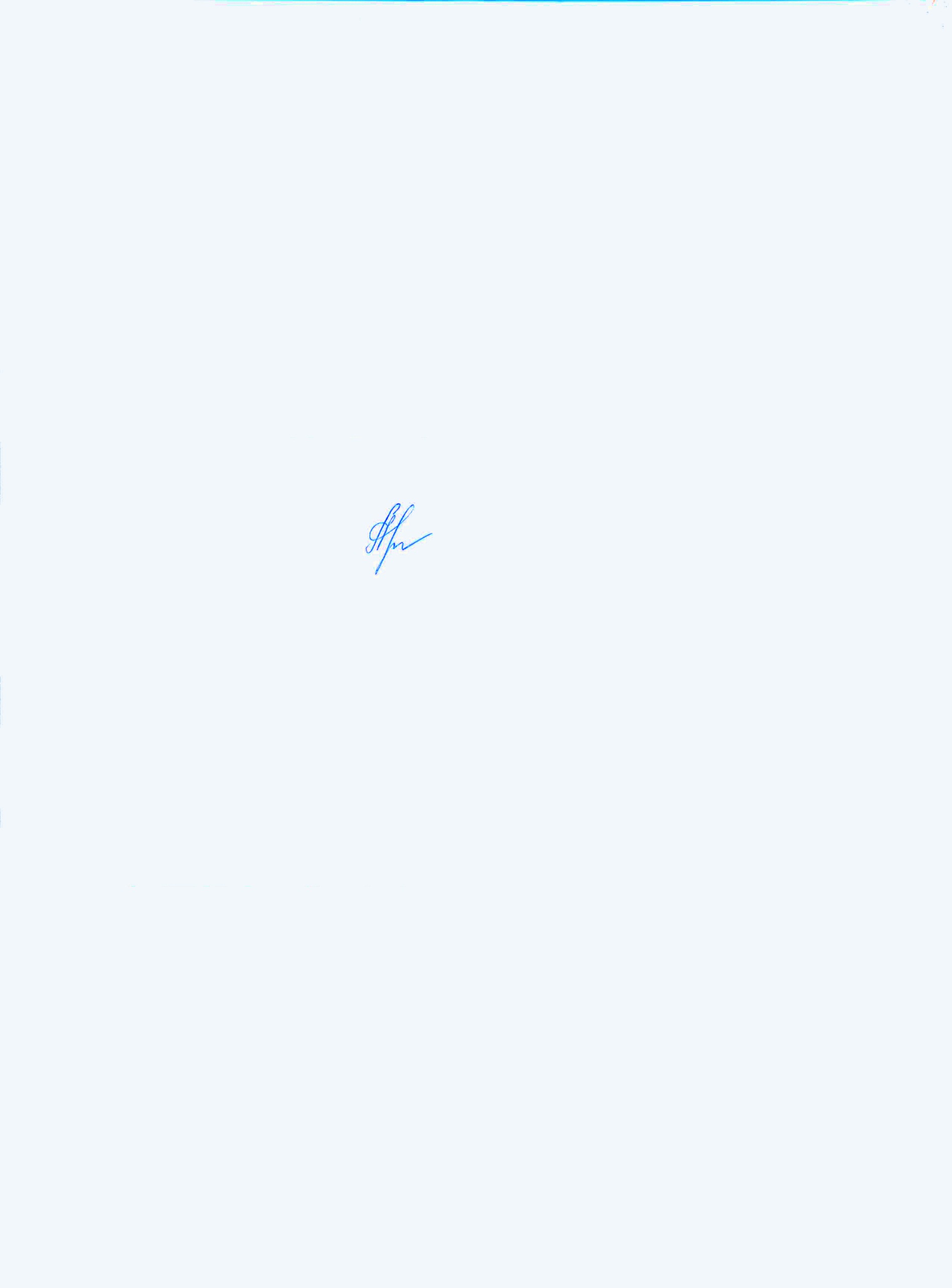 Начальник  управления образования                                 С.А. АрлашинаРазослать:Соответствие текста файла и оригинала документа подтверждаюИмя файла: «О завершении работы районной опытно-экспериментальной площадки на базе МБОУ «Новопоселковская  СОШ» по теме «Роль Управляющего совета в осуществлении общественной формы управления ОУ»            отп.  Чернышева С.В.Готовил:зам. директора по информационно– методическому обеспечению МБУ «ЦРО»С.В.Чернышева 28.11.2013(подпись)(дата)1)управлению образования – 1 экз.2)МБУ «ЦРО» – 1 экз.3)ОУ – 1 экз.С.В. Чернышеваподпись исполнителярасшифровка подписи